БАШҠОРТОСТАН РЕСПУБЛИКАҺЫ                                            РЕСПУБЛИка БАШКОРТОСТАН     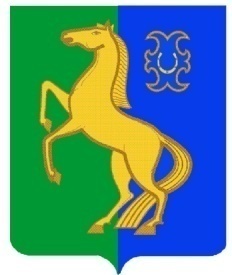 ЙƏРМƏКƏЙ районы                                                   АДМИНИСТРАЦИЯ   муниципаль РАЙОНЫның                                        сельского поселения              СПАРТАК АУЫЛ СОВЕТЫ                                                     спартакский сельсовет                                    ауыл БИЛƏмƏҺе                                                          МУНИЦИПАЛЬНОГО РАЙОНА                     ХАКИМИƏТЕ                                                                     ЕРМЕКЕЕВСКий РАЙОН452182, Спартак ауыл, Клуб урамы, 4                                                   452182, с. Спартак, ул. Клубная, 4       Тел. (34741) 2-12-71,факс 2-12-71                                                                       Тел. (34741) 2-12-71,факс 2-12-71  е-mail: spartak_s_s@maiI.ru                                                           е-mail: spartak_s_s@maiI.ru                                      ҠАРАР                                         № 42                  ПОСТАНОВЛЕНИЕ             « 15 » апрель 2013 й.                                                                  « 15 »  апреля  2013 г.О подготовке и проведении мероприятий,     посвященных  68-ой годовщине Победы    в Великой Отечественной войне      1941-1945 годов Во исполнение Распоряжения Президента Республики Башкортостан от 05 апреля 2013 года № РП-75 «О праздновании Дня Победы в 2013 году» и в ознаменование 68-ой годовщины Победы в Великой Отечественной войне 1941-1945 годов,                                                                  ПОСТАНОВЛЯЮ:1. Утвердить:- состав организационного комитета (приложение № 1);- план мероприятий по подготовке и проведению мероприятий, посвященных 68-ой годовщине Победы в Великой Отечественной войне 1941-1945 гг. (приложение № 2).2. Рекомендовать:        2.1  УУП ОП по Ермекеевскому району (Габидуллину Х.Х.) принять меры  охраны общественного порядка в дни  проведения праздничных мероприятий.          2.2. Участковому врачу Спартакской СВА (Павловой Е.Т.) организовать дежурство медицинского персонала при проведении праздничных мероприятий.          3. Обнародовать данное постановление на информационном стенде администрации сельского поселения Спартакский сельсовет по адресу: с.Спартак, ул.Клубная, дом 4 и разместить на сайте Администрации сельского поселения Спартакский сельсовет муниципального района Ермекеевский район Республики Башкортостан  http://spartak-sp.ru.        4.   Настоящее постановление вступает в силу со дня его подписания.         5.   Контроль за исполнением настоящего постановления оставляю за собой.            Глава сельского поселения            Спартакский сельсовет                                                          Ф.Х.Гафурова                                                                                     Приложение № 1                                                                                                       Утверждено постановлением                                                                                                    главы сельского поселения                                                                                             Спартакский сельсовет                                                                                               муниципального района                                                                                              Ермекеевский район РБ                                                                                                      от 15 апреля  2013 года № 42Состав организационного комитета по подготовке и проведению мероприятий, посвященных 68-ой годовщине Победы в Великой Отечественной войне 1941-1945 гг.                                            Состав оргкомитета:Гафурова Ф.Х.        - глава сельского поселения,                                    председатель ;Воробей С.А.         - директор МОКУ СОШ с.Спартак,                                    заместитель председателя ;			    Прокофьева Л.Р.     - директор МБУК «Спартакский СДК»                                    секретарь                                            Члены оргкомитета: Кузьмина З.К.           - заведующая Пионерским СК;Ахтямова Н.Ф.         - заведующая сел. библиотеки с.Спартак (по согласованию);Габидуллин Х.Х.    - УУП ОП по Ермекеевскому району ( по согласованию);Максимова Е.И.       - председатель ТСЖ «Спартак»  ( по согласованию);                                    Полетаева К.У.         - председатель  Совета ветеранов ( по согласованию);Мартынова Р.Р.        - заведующая МОКУ НОШ с.Пионерский ( по согласованию);                                                                                    Приложение № 2                                                                                                                                                                                                                                                                                Утверждено постановлением                                                                                                    главы сельского поселения                                                                                             Спартакский сельсовет                                                                                               муниципального района                                                                                         Ермекеевский район                                                                                                        от  15 апреля  2013 года  № 42План  мероприятийпо подготовке и проведению мероприятий,посвященных 68-годовщине Победыв Великой Отечественной войне 1941-1945 гг.в сельском поселении Спартакский сельсовет муниципального района Ермекеевский район Республики Башкортостан№п/пМероприятиеСрокиСрокиОтветственные и исполнителиI. Организационные мероприятияI. Организационные мероприятияI. Организационные мероприятияI. Организационные мероприятияI. Организационные мероприятия1.1Подготовка и принятие постановлений главы  сельского поселения, создание и утверждение оргкомитета, утверждение плана мероприятий по подготовке и проведению 68-й годовщины Победы в Великой Отечественной войне 1941-1945 гг. Подготовка и принятие постановлений главы  сельского поселения, создание и утверждение оргкомитета, утверждение плана мероприятий по подготовке и проведению 68-й годовщины Победы в Великой Отечественной войне 1941-1945 гг. 15 апреля 2013 г.Глава сельского поселения1.2Проведение  совещаний  при главе сельского  поселения с приглашение оргкомитетаПроведение  совещаний  при главе сельского  поселения с приглашение оргкомитетаАпрель-май2013 г.Глава сельского поселения,оргкомитет1.3Подготовка к празднованию Дня ПобедыПодготовка к празднованию Дня ПобедыАпрель-май2013 г.Оргкомитет1.4Организация участия приглашенных лиц, инвалидов и ветеранов Великой Отечественной войны 1941-1945 гг., а также лиц, приравненных к ним, в  праздничном митинге посвященном 68-й годовщине Победы в Великой Отечественной войне 1941-1945 гг.Организация участия приглашенных лиц, инвалидов и ветеранов Великой Отечественной войны 1941-1945 гг., а также лиц, приравненных к ним, в  праздничном митинге посвященном 68-й годовщине Победы в Великой Отечественной войне 1941-1945 гг.по отдельному плануСовет ветеранов, оргкомитет1.5Изготовление и оформление приглашений и поздравленийИзготовление и оформление приглашений и поздравленийапрель-май2013 г.Управляющий деламиадминистрации сельского поселений1.6Согласование списков на праздничные мероприятия, посвященные 68-й годовщине Победы в Великой Отечественной войне 1941-1945 гг.Согласование списков на праздничные мероприятия, посвященные 68-й годовщине Победы в Великой Отечественной войне 1941-1945 гг.апрель-май2013 г. Управляющий деламиадминистрации сельского поселений1.7Обеспечение охраны общественного порядка, безопасности дорожного движения, безопасности участников, гостей, зданий и помещений в период подготовки и проведения мероприятий, посвященных 68-й годовщине Победы в Великой Отечественной войне 1941-1945 гг.Обеспечение охраны общественного порядка, безопасности дорожного движения, безопасности участников, гостей, зданий и помещений в период подготовки и проведения мероприятий, посвященных 68-й годовщине Победы в Великой Отечественной войне 1941-1945 гг.апрель-май2013 г.УУП ОП по Ермекеевскому районуII. Мероприятия, направленные на улучшение медицинского, санаторно-курортного и лекарственного обеспечения, жилищно-бытовых условий жизни, совершенствование социальной политики в отношении инвалидов и участников Великой Отечественной войны 1941-1945 гг., а также лиц, приравненных к нимII. Мероприятия, направленные на улучшение медицинского, санаторно-курортного и лекарственного обеспечения, жилищно-бытовых условий жизни, совершенствование социальной политики в отношении инвалидов и участников Великой Отечественной войны 1941-1945 гг., а также лиц, приравненных к нимII. Мероприятия, направленные на улучшение медицинского, санаторно-курортного и лекарственного обеспечения, жилищно-бытовых условий жизни, совершенствование социальной политики в отношении инвалидов и участников Великой Отечественной войны 1941-1945 гг., а также лиц, приравненных к нимII. Мероприятия, направленные на улучшение медицинского, санаторно-курортного и лекарственного обеспечения, жилищно-бытовых условий жизни, совершенствование социальной политики в отношении инвалидов и участников Великой Отечественной войны 1941-1945 гг., а также лиц, приравненных к нимII. Мероприятия, направленные на улучшение медицинского, санаторно-курортного и лекарственного обеспечения, жилищно-бытовых условий жизни, совершенствование социальной политики в отношении инвалидов и участников Великой Отечественной войны 1941-1945 гг., а также лиц, приравненных к ним2.1Подготовка материалов и организация награждения ветеранов, внесших значительный вклад в развитие районаапрель-май2013 г.апрель-май2013 г.Глава сельского поселения,оргкомитет2.2Поздравление ветеранов, вдов погибших (умерших) участников войны.весь периодвесь периодУправляющий деламиадминистрации сельского поселений2.3Обеспечение комплексного медицинского осмотра инвалидов и ветеранов Великой Отечественной войны 1941-1945 гг.весь периодвесь периодУчастковый врач Спартакской СВА, фельдшер Пионерского ФАП2.4Обеспечение работы учреждений здравоохранения в праздничные дни, дежурства машины скорой помощи и организация пунктов первой медицинской помощи в местах проведения праздничных мероприятий и массового скопления людеймай 2013 г.май 2013 г.Участковый врач Спартакской СВА, фельдшер Пионерского ФАП2.5Оказание качественного медицинского обслуживания и лекарственного обеспечения инвалидов и ветеранов Великой Отечественной войны 1941-1945 гг., а также лиц, приравненных к нимвесь период    весь период    Участковый врач Спартакской СВА, фельдшер Пионерского ФАП2.6Организация персонального учета инвалидов и ветеранов Великой Отечественной войны 1941-1945 гг.весь период    весь период    Управляющий деламиадминистрации сельского поселений  2.7Тематическое оформление предприятий торговли и  улучшение ассортимента товаров, повышение культуры обслуживания и усиление контроля за работой предприятий торговли по обслуживанию инвалидов и ветеранов Великой Отечественной войны 1941-1945 гг., а также лиц, приравненных к нимвесь периодвесь периодАдминистрация сельского поселения, оргкомитетIII. Мероприятия по благоустройству сельского поселения, памятников,обелисков и прилегающих к ним территорийIII. Мероприятия по благоустройству сельского поселения, памятников,обелисков и прилегающих к ним территорийIII. Мероприятия по благоустройству сельского поселения, памятников,обелисков и прилегающих к ним территорийIII. Мероприятия по благоустройству сельского поселения, памятников,обелисков и прилегающих к ним территорийIII. Мероприятия по благоустройству сельского поселения, памятников,обелисков и прилегающих к ним территорий3.1Приведение в надлежащий порядок памятников,  обелисков, организация благоустроительных работ прилегающих к ним территорийвесь периодвесь периодАдминистрация сельского поселения, оргкомитет,учащиеся МОБУ СОШ с.Спартак3.2Разработка плана и обеспечение праздничного тематического оформления Парка «Победа»,  улиц, зданий домов, учреждений, организаций, витрин учреждений торговли сельского поселенияапрель-май 2013 г. апрель-май 2013 г. Администрация сельского поселения, оргкомитет3.3Проведение:- ремонта и покраски фасадов зданий;- ремонта асфальтированных покрытий проездов и пешеходных дорог;- ремонт моста по ул. Ключевая, ул.Пионерская с.Спартак;- ремонта и покраски оборудования детских площадок,  заборов, ограждений и т.д.; - разбивки цветников, посадки деревьев и кустарников-  проведение месячника и субботников по санитарной очистке и благоустройству населенных пунктовпо отдельному плануАпрель2013 г.по отдельному плануАпрель2013 г.Администрация сельского поселения, оргкомитет,учащиеся МОКУ СОШ с.СпартакIV. Освещение мероприятий, посвященных 68-й годовщине Победы в Великой Отечественной войне 1941-1945 гг.IV. Освещение мероприятий, посвященных 68-й годовщине Победы в Великой Отечественной войне 1941-1945 гг.IV. Освещение мероприятий, посвященных 68-й годовщине Победы в Великой Отечественной войне 1941-1945 гг.IV. Освещение мероприятий, посвященных 68-й годовщине Победы в Великой Отечественной войне 1941-1945 гг.IV. Освещение мероприятий, посвященных 68-й годовщине Победы в Великой Отечественной войне 1941-1945 гг.4.1Освещение хода подготовки и проведения праздничных мероприятий сельского поселения в районной газете, информационных стендах весь период    весь период    Администрация сельского поселения, оргкомитет4.2Организация поздравлений инвалидов и ветеранов Великой Отечественной войны 1941-194 гг., а также лиц, приравненных к ним, жителей сельского поселения; подготовка выступления главы сельского поселения на  культурно-массовых мероприятиях.апрель-май 2013 г.апрель-май 2013 г.Глава сельского поселения, управляющий деламиадминистрации сельского поселенийV. Официальные, культурно-зрелищные, спортивно-массовые мероприятия V. Официальные, культурно-зрелищные, спортивно-массовые мероприятия V. Официальные, культурно-зрелищные, спортивно-массовые мероприятия V. Официальные, культурно-зрелищные, спортивно-массовые мероприятия V. Официальные, культурно-зрелищные, спортивно-массовые мероприятия 5.1Торжественное мероприятие открытие памятника павшим воинам ВОв  деревни Новоермекеево07 мая 2013 г.07 мая 2013 г.Администрация сельского поселения, оргкомитет5.2Торжественная церемония возложения венков и цветов к памятнику, обелиску в с.Спартак08 мая 2013 г.08 мая 2013 г.Администрация сельского поселения, оргкомитет5.3Подготовка и проведение торжественного митинга в парке Победа» с.Спартак май 2013 г.май 2013 г.Администрация сельского поселения, оргкомитет5.4Концертная программа участников   художественной самодеятельности сельского поселения08 май 2013 г.08 май 2013 г.Оргкомитет, директор СДК с.Спартак,зав.СК с.Пионерский5.5Тематические выставки книг, литературные беседы,  викторины, конкурсы, литературно-музыкальные композиции, культурно-зрелищные мероприятия, массовые гуляния, посвященные 68-й годовщине Победы в Великой Отечественной войне 1941-1945 ггвесь периодвесь периодОргкомитет, директор СДК с.Спартак,зав.сельской библиотеки  с.Спартак,зав.СК с.Пионерский5.6Участие в проведении районного конкурса «Никто не забыт, ничто не забыто» среди музеев  2013 г.2013 г.Администрации сельских поселений,зав.музеем с.Спартак 5.7Проведение  конкурсов сочинений, чтецов, детских коллективов, исполнителей патриотической песни, смотра строя и инсценированной солдатской песни, посвященных Дню Победы и участие в районном конкурсе2013 г.2013 г.Оргкомитет,директор МОКУ СОШ с.Спартак, зав.МОКУ НОШ с.Пионерский5.8Участие в республиканском конкурсе патриотической песни «Во славу Великой Победы»2013 г.2013 г.Директор СДК с.Спартак,зав.СК с.Пионерский5.9Участие в  районном конкурсу детских рисунков «Радуга дружбы», посвященном 68-й годовщине Победы в Великой Отечественной войне 1941-1945 гг.2013 г.2013 г.Директор МОКУ СОШ с.Спартак, зав.МОКУ НОШ с.Пионерский5.9Организация и проведение встреч с ветеранами Великой Отечественной войны 1941-1945 гг., труда и Вооруженных Сил с молодежью.2013 г.2013 г.Оргкомитет,директор СДК с.Спартак,зав.СК с.Пионерский5.10Спортивно-массовые мероприятия, игры, эстафеты, соревнования и другие тематические мероприятияапрель-май,2013 г.апрель-май,2013 г.Оргкомитет, директор МОКУ СОШ с.Спартак,зав.МОКУ НОШ с.Пионерский5.11Чествование инвалидов и ветеранов Великой Отечественной войны 1941-1945 гг., а также лиц, приравненных к нимвесь периодвесь периодОргкомитет, директор СДК с.Спартак,зав.СК с.Пионерский5.12Торжественные собрания, вечера, встречи с участием ветеранов войны и труда, посвященные 68-й годовщине Победы в Великой Отечественной войне 1941-1945 гг.по отдельному планупо отдельному плануАдминистрация сельского поселения,  директор СДК с.Спартак,зав.СК с.Пионерский,директор МОКУ СОШ с.Спартак,зав.МОКУ НОШ с.Пионерский5.13Участие в  проведении праздничного концерта «Виват, Победа!» 2013 г.2013 г.Администрация сельского поселения,  директор СДК с.Спартак,зав.СК с.Пионерский,